Prezydent Miasta Pruszkowa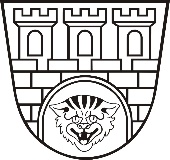 Zarządzenie nr  93 / 2023Prezydenta Miasta Pruszkowaz dnia 30 marca 2023 r.w sprawie powołania stałej Komisji Likwidacyjnej zużytych środków trwałych 
i wyposażenia, będących w ewidencji Urzędu Miasta Pruszkowa.Na podstawie art. 30 ust. 2 pkt 3 i art. 46 ustawy z dnia 8 marca 1990 r. o samorządzie gminnym 
(tj.: Dz.U. z 2023 r. poz. 40), art. 4 ustawy z dnia 29 września 1994 r. o rachunkowości 
(tj.: Dz.U. z 2023 r. poz. 120 z późn. zm.), Zarządzenia Nr 163/2005 Prezydenta Miasta Pruszkowa z dnia 20 grudnia 2005 r. (z późn. zm.) w sprawie instrukcji obiegu i kontroli dokumentów finansowych 
w Urzędzie Miasta Pruszkowa, zarządzam co następuje:§ 1Powołuję komisję likwidacyjną stałą w składzie:Przewodniczący Komisji – Sebastian Dziełak;Zastępca Przewodniczącego Komisji – Monika Woźniak;Członek Komisji – Ewelina Potyrało;Członek Komisji – Iwona Waśkiewicz;Członek Komisji – każdorazowo wyznaczany przez przełożonego pracownik wydziału wnioskującego o likwidację środka trwałego, będącego w ewidencji prowadzonej 
przez Wydział Organizacyjny.Komisja dokonuje czynności likwidacyjnych majątku, znajdującego się na stanie ewidencyjnym Urzędu Miasta Pruszkowa — ewidencjonowanego w księgach środków trwałych oraz w księgach inwentarzowych prowadzonych przez Wydział Organizacyjny.Komisja wykonuje powierzone jej zadania w składzie co najmniej trzyosobowym, przy czym 
w pracach Komisji obowiązkowo uczestniczy Przewodniczący Komisji lub Zastępca Przewodniczącego Komisji.§ 2Do zadań Komisji należy:okresowe przeprowadzanie likwidacji rzeczowych składników majątku ruchomego Urzędu Miasta Pruszkowa (zwanego dalej Urzędem);kwalifikacja do likwidacji składników majątku ruchomego Urzędu;określenie sposobu likwidacji środka trwałego lub wyposażenia;sporządzenie protokołu z czynności wymienionych w powyższych punktach;wypełnienie druku „Likwidacja środka trwałego” („LT”);sprawdzenie merytoryczne.Protokół, o którym mowa w ust. 1 pkt 3 powinien zawierać następujące dane:nazwę likwidowanego środka trwałego;numer inwentarzowy oraz wartość;uzasadnienie powodu likwidacji środka trwałego.Druk „Likwidacji środka trwałego” („LT”) zatwierdza:Skarbnik Miasta,  Z-ca Naczelnika Wydziału Finansów i Budżetu,Prezydent Miasta.Po zakończeniu czynności likwidacyjnych, protokół wraz z drukiem „Likwidacja środka trwałego” („LT”) przekazywany jest Wydziałowi Finansów i Budżetu w celu zaewidencjonowania.§ 3Wykonanie zarządzenia powierzam Sekretarzowi Urzędu Miasta Pruszkowa.§ 4Zarządzenie podlega publikacji w Biuletynie Informacji Publicznej Urzędu Miasta Pruszkowa.§ 5Zarządzenie wchodzi w życie z dniem podpisania.Prezydent Miasta Pruszkowa Paweł Makuch